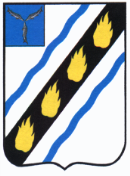 АДМИНИСТРАЦИЯРОЗОВСКОГО  МУНИЦИПАЛЬНОГО ОБРАЗОВАНИЯСОВЕТСКОГО МУНИЦИПАЛЬНОГО РАЙОНА САРАТОВСКОЙ ОБЛАСТИПОСТАНОВЛЕНИЕот  27.07.2021  № 39ас. РозовоеО внесении изменений в постановление№23 от  01.08.2017г.	В  соответствии с Федеральным законом от 30.12.2020 № 509-ФЗ «О внесении изменений в отдельные законодательные акты Российской Федерации», руководствуясь Уставом  Розовского  муниципального образования, администрация Золотостепского  муниципального образования ПОСТАНОВЛЯЕТ:	1. Внести следующее изменение в постановление  администрации Розовского муниципального образования от 01.08.2017г. № 23 «Об утверждении административного регламента по предоставлению муниципальной услуги «Назначение пенсии за выслугу лет лицам, замещающим должности муниципальной службы»: в разделе 2. «Стандарт предоставления муниципальной услуги» пункт 2.5. изложить в новой редакции:	«2.5. предоставления на бумажном носителе документов и информации, электронные образы которых ранее были заверены в соответствии с пунктом 7.2 части 1 статьи 16 настоящего Федерального закона, за исключением случаев, если нанесение отметок на такие документы либо их изъятие является необходимым условием предоставления государственной или муниципальной услуги, и иных случаев, установленных федеральными законами.2. Настоящее постановление  вступает в силу со дня официального опубликования в установленном порядке.Глава Розовскогомуниципального образования					В.Н.Меркулов